ПРОЕКТ внесен Главой Тутаевского муниципального районаД.Р. Юнусовым_____________________(подпись)«___» _____________ 2019О внесении изменений  вПравила  благоустройствагородского  поселения  Тутаев	В соответствии с Градостроительным  кодексом Российской Федерации, Федеральным законом от 06.10.2003 № 131-ФЗ «Об общих принципах организации местного самоуправления в Российской Федерации», Муниципальный Совет городского поселения ТутаевРЕШИЛ:Внести в Правила  благоустройства  городского  поселения  Тутаев, утвержденные  решением Муниципального  Совета городского поселения Тутаев от 22.03.2018  № 236 «Об утверждении  Правил благоустройства городского поселения Тутаев», следующие изменения:Подпункт  42  пункта  1.6. изложить  в  следующей  редакции: «42) Информационная конструкция - объект благоустройства, выполняющий функцию информирования населения, не содержащий рекламную информацию;».Подпункт 2.12.2. пункта 2.12. дополнить абзацем следующего содержания: «Собственник, а так же иной правообладатель здания, в котором расположен объект торговли, оказания услуг или общественного питания обязан установить не менее одной урны у каждого входа в указанный объект.».Подпункт 2.13.3. пункта 2.13. изложить в следующей редакции:«2.13.3. Собственник, организации, эксплуатирующие инженерные коммуникации (тепловые сети, газопровод, электросети, водоснабжение, водоотведение и другие), обязаны содержать их в исправном состоянии и чистоте.».Подпункт 2.13.6. пункта 2.13.  изложить в следующей редакции:«2.13.6. Крышки люков, колодцев, в случае их отсутствия, повреждения или разрушения должны быть немедленно ограждены и в течение 48 часов восстановлены собственником, организацией, эксплуатирующей инженерные сети. В случае отсутствия, повреждения или разрушения крышек люков, колодцев, расположенных на проезжей части улиц, тротуарах, детских и спортивных площадках, восстановление должно быть проведено в течение 3 часов собственником, организацией, эксплуатирующей инженерные сети.».Подпункт 2.13.7. пункта 2.13. изложить в следующей редакции:«2.13.7. Собственник, организации, эксплуатирующие инженерные коммуникации, обязаны содержать крышки люков смотровых и других колодцев и камер, газовые коверы на проезжей части улиц и тротуарах на одном уровне с асфальтобетонным покрытием, проводить периодические осмотры  их состояния (не реже одного раза в течение 5 дней). В случае разрушения покрытия собственник, организации, эксплуатирующие инженерные коммуникации, обязаны восстанавливать покрытие на расстоянии 1 м от края горловины колодца. Восстановление покрытия должно осуществляться с использованием аналогичных по свойствам, типу и марке материалов. Перед укладкой асфальтобетонного покрытия в обязательном порядке должна проводиться вибрационная утрамбовка подстилающих слоев. Стыковочный шов восстанавливаемого и прилегающего покрытий должен быть обработан (залит) по всей высоте шва адгезивным пластичным материалом, препятствующим попаданию внутрь стыка влаги и предотвращающим разрушение восстанавливаемого покрытия вследствие температурных перепадов. Восстанавливаемые покрытия должны быть одного уровня.».Абзац второй подпункта 2.17.4. пункта 2.17. изложить в следующей редакции:«Места, отведенные для размещения указателей с наименованиями улиц и номерами домов на территории городского поселения Тутаев, требования к данным указателям, их размещению и содержанию, а также порядок согласования данных указателей и порядок демонтажа указателей, размещенных с нарушением установленных требований, определяются постановлением Администрации Тутаевского муниципального района «Об утверждении правил размещения и содержания информационных конструкций на территории городского поселения Тутаев.».Абзац третий подпункта 2.17.4. пункта 2.17. изложить в следующей редакции:«Жилые здания должны быть оборудованы указателями номеров подъездов. У каждого подъезда должен быть установлен указатель номеров квартир, расположенных в данном подъезде.».Абзацы четвертый – седьмой подпункта подпункта 2.17.4. пункта 2.17. исключить.Подпункт 2.24.1. пункта 2.24. после первого абзаца дополнить абзацем следующего содержания: «Разрешение на производство земляных работ выдается органом местного самоуправления, в соответствии с административным регламентом предоставления муниципальной услуги по выдаче разрешения на производство земляных работ на территории городского поселения Тутаев, утвержденным постановлением Администрации Тутаевского муниципального района.».Подпункт 2.24.7 пункта 2.24 изложить в следующей редакции:«2.24.7. При производстве земляных работ запрещается:- загрязнение прилегающих участков улиц и засорение ливневой канализации, засыпка водопропускных труб, кюветов и газонов;- откачка воды из траншей, котлованов, колодцев на проезжую часть, тротуары во избежание создания гололеда и образования наледей. По согласованию с владельцем ливневой канализации вода должна быть направлена в существующую ливневую канализацию на данном участке;- производство земляных работ в местах залегания культурного слоя без предварительных археологических исследований и выполнения технических условий департамента охраны объектов культурного наследия Ярославской области;- засыпка грунтом крышек люков, колодцев и камер, решеток дождеприемных колодцев, лотков дорожных покрытий, зеленых насаждений, а также складирование материалов и конструкций на газонах, на трассах действующих подземных коммуникаций, в охранных зонах газопроводов, теплотрасс, линий электропередач и линий связи.Лица, получившие разрешение (лица, осуществляющие земляные работы) обязаны обеспечить очистку от грязи колес транспортных средств, выезжающих на автомобильные дороги и улицы. Загрязнение проезжей части уличной дорожной сети не допускается.Временные строения  и сооружения, техника, отвалы грунта (грунт, образующийся в ходе проведения земляных работ), строительные материалы, изделия и оборудование должны размещаться в границах места производства земляных работ.Грунт, образующийся в ходе производства земляных работ запрещено размещать на тротуарах и проезжей части дорог. Грунт, образующийся в ходе производства земляных работ допускается размещать на газонах на срок не более 48 часов.Восстановление нарушенного благоустройства, уборка лишнего грунта, временных сооружений, оборудования и материалов, а так же очистка места производства земляных работ должны быть осуществлены в сроки, указанные в разрешении на производство земляных работ.В целях сохранности зеленых насаждений при производстве земляных работ необходимо:- ограждать деревья и кустарники сплошными щитами высотой 2 м, щиты располагать треугольником на расстоянии не менее 0,5 м от ствола дерева, а также устраивать деревянный настил вокруг ограждающего треугольника радиусом 0,5 м, производить охранительную обвязку стволов деревьев и связывание кроны кустарников;- не допускать обнажения и повреждения корневой системы деревьев и кустарников;- не допускать засыпку зеленых насаждений;- выкапывать и использовать при озеленении данного или другого объекта деревья и кустарники, пригодные для пересадки;- производить устройство дренажа в случае возможного подтопления зеленых насаждений;- оставлять вокруг дерева свободные пространства (приствольные лунки) диаметром не менее 1,5 м при производстве замощений и асфальтировании проездов, площадей, придомовых территорий, тротуаров;- складировать строительные материалы на расстоянии не ближе 2,5 м от дерева и 1,5 м от кустарников. Складирование горючих материалов производить не ближе 10 м от деревьев и кустарников;- не допускать уничтожение (повреждение) зеленых насаждений при расположении подъездных путей и мест для установки подъемных кранов и другой строительной техники.».В абзаце четвертом пункта 3.16 раздела 3 слова «15 метров» заменить словами «30 метров».2. Контроль  за  исполнением  настоящего  решения  возложить  на  постоянную  комиссию  Муниципального  Совета  городского  поселения  Тутаев  по  экономической  политике  и  предпринимательству  (Анисимова Т.П.).3. Настоящее  решение  вступает  в  силу  после  его  официального  опубликования.Председатель  Муниципального  Советагородского  поселения  Тутаев                                                            С.Ю. Ершов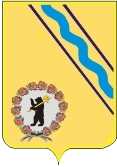                       РЕШЕНИЕ МУНИЦИПАЛЬНОГО СОВЕТА ГОРОДСКОГО ПОСЕЛЕНИЯ ТУТАЕВ  ___.___.2019 г.                                                       № ___